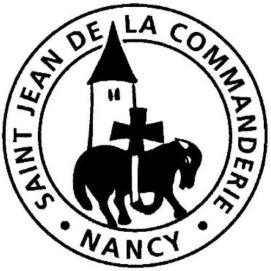 18 décembre 20164ème dimanche de l’Avent AVers celui qui vientL’Avent se termine en ouvrant pour nous le début de l’Évangile de Matthieu : voici le récit de l’Annonce à Joseph, une page d’évangile qui enracine Jésus dans une généalogie, dans la lignée de David. Pour ce faire, Matthieu écrit son récit en conjuguant récit d’annonciation et songe.On y voit Joseph accepter sa mission et Jésus être inséré dans la lignée de David. L’intervention de l’Esprit-Saint dans la conception de l’Enfant montre que s’accomplit la prophétie d’Isaïe : l’Emmanuel naîtra de Marie.Du cœur des croyants, monte un chant de joie (psaume). Et, pour St Paul, la mission d’annoncer la Bonne Nouvelle.Chant d’entrée : Dieu t’a choisiDieu t’a choisi. Que Dieu soit béni !Fils de David, époux de Marie,Entre tes mains, le Christ enfantT’a remis sa vie.Homme d’espérance, à toi vient la Promesse,Sur l’heure accomplie quand tu reçois le Messie !Homme de silence, à toi vient la Parole,La voix inouïe du Verbe qui balbutie !Homme doux et chaste, chez toi, l’Amour demeureLa main dans la main, il va se mettre en chemin.1ère Lecture : Is 7, 10-16Le prophète Isaïe nous livre aujourd’hui la prophétie de l’Emmanuel : ces paroles par lesquelles il précise au peuple quel signe attendre de Dieu. Car Dieu n’abandonne pas son peuple et il accomplira sa promesse d’une descendance à David.Psaume 23                                      		                                              	         Avec ce psaume de procession qui accompagnait l’entréeau sanctuaire, chantons notre joie d’aller à la rencontre du Seigneur.Qu’il vienne le Seigneur : c’est lui le roi de gloire !Au Seigneur, le monde et sa richesse,La terre et tous ses habitants !C’est lui qui l’a fondé sur les mersEt la garde inébranlable sur les flots.Qui peut gravir la montagne du SeigneurEt se tenir dans le lieu saint ?L’homme au cœur pur, aux mains innocentes, Qui ne livre pas son âme aux idoles.Il obtient du Seigneur la bénédictionEt de Dieu, son Sauveur, la justiceVoici le peuple de ceux qui le cherchent !Voici Jacob qui recherche ta face !AcclamationAlléluia !Voici que la Vierge concevra : elle enfantera un fils.On l’appellera Emmanuel, « Dieu- avec-nous ». Évangile : Mt 1, 18-24En nous parlant de l’enracinement de Jésus dans l’histoire d’Israël, dans la lignée de David, l’évangile confère toute sa vérité au mystère de l’incarnation.Prière des Fidèles.Que vienne pour les femmes et les hommes de ce temps l’Enfant de Noël ! Que viennent sa tendresse et sa paix. Ensemble, supplions le Seigneur1/  Noël est tout proche et le monde se prépare à la fête. Prions pour que l’enfant pauvre et désarmé que nous attendons pour Noël ouvre les cœurs et conduisent les femmes et les hommes de ce temps à construire la paix dont le monde a tant besoin. R/R/    Viens, Emmanuel ! Viens, viens nous sauver.2/ Prions pour que les chrétiens d’Orient gardent l’espérance et la foi en ce temps de l’Avent.Prions aussi pour les habitants d’Alep et de Mossoul et pour toutes les victimes des guerres afin qu’ils trouvent le courage de vivre.Prions enfin pour que les Chefs d’État concourent à instaurer la paix. R/3/ Paul annonce l’Évangile aux fidèles et aux nations païennes Habité par la grâce de Dieu, prions pour que nous, chrétiens, sortions de nos églises pour annoncer la Bonne Nouvelle au monde, avec amour et délicatesse. R/  4/ Prions pour que, à l’exemple de Joseph, la venue du Messie  modifie nos habitudes, nourrisse notre foi et nous donne la force de vivre l’Evangile avec nos frères. R/Dieu de tendresse, toi seul peux combler le cœur des hommes. Que ton Esprit, qui a donné corps à Jésus notre Sauveur, exauce nos prières et accorde à tes enfants un Noël de paix, toi qui nous aimes pour les siècles des siècles.Communion : Vers toi, Dieu saint, j’élève mon âmeVers toi, Dieu saint, j’élève mon âme,                                                                      Vers toi qui vient par Jésus-Christ :Sa voix nous rassemble dans l’Esprit.Heureux le peuple des veilleurs !Il verra la venue du Sauveur.Bientôt sa gloire paraîtra, toute chair le connaîtra.R/ (Tous)Par ton Fils, le Prince de la paix, viens Seigneur, viens nous visiter !Sur le monde, fais briller la Lumière de ton jour,La lumière de ton jour.Versets (chorale)Seigneur, enseigne-moi tes voies, fais-moi connaître ta route, Dirige-moi par ta vérité, enseigne-moi car tu es celui qui me sauve. R/C’est toi que j’espère tout le jour, en raison de ta bonté, Seigneur.  Rappelle-toi, Seigneur, ta tendresse, ton amour qui est de toujours. R/Au sujet de l’offrande                                                                                                                     La pratique cultuelle est source de charité. Jésus précise même que la réconciliation avec le frère est le préalable nécessaire à une offrande juste (Mt 5, 23-24) Le pape François souligne que, en nous disant : « Faites ceci en mémoire de moi », Jésus a donné à l’Eucharistie, « fraction du pain », cette dimension d’offrande de nous-mêmes.« Il s’est rompu, il se rompt pour nous. Et il demande de nous donner, de nous rompre pour les autres ». Le pape évoque tous les saints et saintes – célèbres ou anonymes – qui « se sont rompus eux-mêmes pour donner à manger à leurs frères. […] Que de chrétiens ont rompu leur propre vie pour défendre la dignité de tous. » Ainsi, nous offrir nous-mêmes à la messe implique de « rompre notre foi et notre vie comme signe de l’amour du Christ, là où nous vivons. »Pape François, homélie du jeudi 26 mai 2016, solennité du Corps et du Sang du Christ.